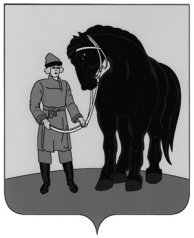 АДМИНИСТРАЦИЯ ГАВРИЛОВО-ПОСАДСКОГОМУНИЦИПАЛЬНОГО РАЙОНА ИВАНОВСКОЙ ОБЛАСТИПОСТАНОВЛЕНИЕот 11.11.2016  № 550-пО муниципальной программе«Организация деятельности органов местного самоуправления Гаврилово-Посадского муниципального района»(в редакции от 09.11.2017 № 651-п, от 28.12.2017 № 790-п, от 22.11.2018 № 622-п, от 28.12.2018 №697-п, от 05.02.2019 № 76-п)В соответствии со статьей 179 Бюджетного кодекса Российской Федерации, постановлением администрации Гаврилово-Посадского муниципального района от 11.09.2013 г. № 445-п «Об утверждении Методических указаний по разработке и реализации муниципальных программ Гаврилово-Посадского муниципального района», Администрация Гаврилово-Посадского муниципального района                      п о с т а н о в л я е т:1. Утвердить муниципальную программу «Организация деятельности органов местного самоуправления Гаврилово-Посадского муниципального района» согласно приложению.2. Финансирование расходов на реализацию программы осуществлять в пределах средств, предусмотренных в бюджете Гаврилово-Посадского муниципального района на указанные цели.3.   Опубликовать настоящее постановление в сборнике «Вестник Гаврилово-Посадского муниципального района» и разместить на сайте Гаврилово-Посадского муниципального района (http://www.adm-gavrilovposad.ru/).4. Контроль за исполнением настоящего постановления возложить на заместителя главы администрации, руководителя аппарата Федорову А.В.5. Настоящее постановление вступает в силу со дня официального опубликования. Глава Гаврилово-Посадского муниципального района                                 	                         В.Ю. ЛаптевПриложение к постановлению администрации Гаврилово-Посадского муниципального районаот 11.11.2016  № 550-пМуниципальная программа«Организация деятельности органов местного самоуправленияГаврилово-Посадского муниципального района»(в редакции от 09.11.2017 № 651-п, от 28.12.2017 № 790-п, от 22.11.2018 № 622-п, от 28.12.2018 №697-п, от 05.02.2019 № 76-п)Раздел 1. Паспорт муниципальной программыРаздел 2. Анализ текущей ситуации в сфере реализации                             муниципальной программы(в редакции от 05.02.2019 №76-п)Основной целью административной реформы проводимой в Российской Федерации на местном уровне является преодоление разрыва между состоянием муниципального управления и существующим социально-экономическим потенциалом муниципального района путем кардинального повышения эффективности и результативности работы органов местного самоуправления. Местное самоуправление, будучи максимально приближенным к населению,  является центральным звеном в механизме взаимодействия гражданского общества и государства.Механизмом и инструментом реализации функций и задач органов местного самоуправления является муниципальная служба. На сегодняшний день важнейшими задачами для органов местного самоуправления муниципального района являются:- создание благоприятного, инвестиционного и предпринимательского климата, - увеличение доходной части консолидированного бюджета района,  - концентрация финансовых и организационных ресурсов на реализацию избранных приоритетов социально-экономического развития района, - формирование благоприятного социального климата для деятельности и здорового образа жизни населения, - обеспечение бесперебойной работы жилищно-коммунального хозяйства, - создание благоприятных условий развития сельского хозяйства, транспортной инфраструктуры. - оказание помощи населению в осуществлении собственных инициатив по вопросам местного значения. За реализацию этих задач в первую очередь отвечает исполнительно-распорядительный орган местного самоуправления – Администрация Гаврилово-Посадского муниципального района, ее отраслевые (функциональные) органы.В соответствии с частью 5 статьи 15, частью 2 статьи 34 Федерального закона от 06.10.2003 №131-ФЗ «Об общих принципах организации местного самоуправления в Российской Федерации» и  Уставом Гаврилово-Посадского муниципального района с 01.01.2016 администрация муниципального района осуществляет полномочия  администрации Гаврилово-Посадского городского поселения, являющегося административным центром муниципального района. В связи с этим внесены изменения в структуру администрации муниципального района: переименовано Управление землепользования, архитектуры и природных ресурсов в Управление градостроительства и архитектуры администрации Гаврилово-Посадского муниципального района, создано юридическое лицо Управление муниципального хозяйства администрации Гаврилово-Посадского муниципального района.В соответствии с частью 3 статьи 14 Федерального закона от 06.10.2003 №131-ФЗ «Об общих принципах организации местного самоуправления в Российской Федерации» с  01.01.2017 администрация муниципального района будет осуществлять полномочия сельских поселений Гаврилово-Посадского муниципального района, ранее закрепленные за ними Законом Ивановской области «О закреплении отдельных вопросов местного значения за сельскими поселениями Ивановской области» от 28.11.2014 №92-ОЗ.Для оценки эффективности деятельности органов местного самоуправления в соответствии с Указом Президента Российской Федерации от 28.04.2008 № 607 «Об оценке эффективности деятельности органов местного самоуправления городских округов и муниципальных районов» проводится ежегодный мониторинг среди муниципальных образований Ивановской области.Целью мониторинга эффективности деятельности органов местного самоуправления является оценка динамики изменения показателей, характеризующих качество жизни, уровня социально-экономического развития муниципального образования, степени внедрения методов и принципов управления, обеспечивающих переход к более результативным моделям муниципального управления.Результаты мониторинга позволяют определить зоны, требующие приоритетного внимания органов местного самоуправления, сформировать перечень мероприятий по повышению результативности деятельности органов местного самоуправления, в том числе по снижению неэффективных расходов, а также выявить внутренние ресурсы для повышения качества и объема предоставляемых населению услуг. В Администрации района особо важное внимание уделяется качеству предоставления муниципальных услуг. Постановлением Администрации  утвержден Реестр муниципальных услуг, предоставление которых обеспечивает основные потребности населения. Указом Президента РФ от 09.05.2017 № 203 утверждена  Стратегия развития информационного общества в Российской Федерации на 2017 - 2030 годы. С целью реализации  мероприятий стратегии,  программой предполагается предусмотреть  такие мероприятия, как модернизация серверного оборудования и автоматизированных рабочих мест для бесперебойного функционирования,  обеспечение своевременного и достоверного информирования населения о деятельности органов местного самоуправления через средства массовой информации.Показатели, характеризующие текущую ситуацию в сферереализации муниципальной программы (в редакции от 05.02.2019 №76-п)Данные о количестве и видах закупаемых АРМ, средств защиты информации, лицензионного программного обеспеченияПоказатели, характеризующие текущую ситуацию в сферереализации муниципальной программы Данные о количестве и видах предоставленных муниципальных услуг в 2013 – 2016годахОдним из инструментов повышения эффективности муниципального управления является подготовка кадров для органов местного самоуправления. На сегодняшний день в органах местного самоуправления Гаврилово-Посадского  муниципального района сложилась определенная система обучения и повышения квалификации муниципальных служащих. Ежегодно на базе федерального государственного бюджетного образовательного учреждения высшего профессионального образования «Российская академия народного хозяйства и государственной службы при Президенте Российской Федерации», Ивановский филиал РАНХ и ГС, и других высших учебных заведениях муниципальные служащие проходят повышение квалификации по различным программам обучения. Постановлением администрации муниципального района  ежегодно утверждается план  и проводится учеба муниципальных служащих на базе администрации муниципального района. Установлен единый день проведения учебных занятий для муниципальных служащих – третий вторник каждого месяца.В целях повышения результативности деятельности муниципальных служащих необходимо далее развивать систему обучения и повышения квалификации муниципальных служащих.Развитие муниципальной службы подразумевает не только повышение образовательного и профессионального уровня муниципальных служащих, но и процедуру аттестации, систему мероприятий по совершенствованию нормативной правовой базы, организационно-методическому, методологическому и аналитическому сопровождению в сфере муниципальной службы и рациональное использование существующего кадрового потенциала, воспитание и подготовку нового.Показатели, характеризующие текущую ситуацию в сферереализации муниципальной программыВ настоящее время численность муниципальных служащих муниципального района составляет 51 человек.Показатели, характеризующие текущую ситуацию в сферереализации муниципальной программы Качественный состав муниципальных служащих администрации Гаврилово-Посадского муниципального района муниципального районаРаздел 3. Цели и ожидаемые результаты реализации    муниципальной программы(в редакции от 05.02.2019 №76-п)3.1. Основными целями муниципальной программы являются:1) реализация вопросов местного значения, отдельных государственных полномочий, направленных на обеспечение потребностей, повышение уровня и качества жизни населения Гаврилово-Посадского муниципального района,2) повышение эффективности и результативности деятельности Администрации Гаврилово-Посадского муниципального района, ее отраслевых (функциональных) органов,3) развитие муниципальной службы Гаврилово-Посадского муниципального района, 4) Развитие технической и технологической основы информационных систем и ресурсов для  повышения эффективности муниципального управления. 5) Обеспечение равного доступа граждан и организаций к информации, размещенной на официальном Интернет-сайте администрации.3.2. Сведения о целевых индикаторах (показателях) реализации муниципальной программы(в редакции от 28.12.2018 №697-п, от 05.02.2019 №76-п)Отчетные значения целевых индикаторов (показателей) 1-5 определены по данным управленческого учета, осуществляемого отделом муниципальной службы администрации Гаврилово-Посадского муниципального района.Отчетные значения целевого индикатора (показателя) 6 определены на основании годовой и месячной бюджетной отчетности (форма 0503387 «Справочная таблица к отчету об исполнении  консолидированного бюджета субъекта РФ»), составление и анализ которой осуществляется финансовым управлением администрации Гаврилово-Посадского муниципального района.Отчетные значения целевого индикатора (показателя) 7 рассчитываются в соответствии с постановлением Правительства Российской Федерации от 17.12.2012 № 1317 «О мерах по реализации Указа Президента Российской Федерации от 28.04. 2008 № 607 «Об оценке эффективности деятельности органов местного самоуправления городских округов и муниципальных районов».3.3. Ожидаемые результаты реализации муниципальной программы:Муниципальная программа будет способствовать выходу системы управления муниципального района на более высокий качественный уровень, что позволит сделать более эффективным механизм муниципального управления во всех сферах деятельности администрации муниципального района.Реализация мероприятий Программы будет способствовать формированию у муниципальных служащих необходимых профессиональных знаний, умений и навыков, позволяющих эффективно выполнять должностные обязанности в органах местного самоуправления муниципального района.Реализация мероприятий Программы будет способствовать защите информационных ресурсов от несанкционированного доступа, обеспечение безопасности информационных и телекоммуникационных систем.3.4. Обоснование выделения подпрограмм:Подпрограмма «Обеспечение деятельности  администрации Гаврилово-Посадского муниципального района, ее отраслевых (функциональных) органов» повысит эффективность реализации полномочий Гаврилово-Посадского муниципального района, позволит сделать более эффективным механизм муниципального управления во всех сферах деятельности администрации муниципального района, выявит внутренние ресурсы для повышения качества и объема предоставляемых населению услуг.Подпрограмма «Обеспечение деятельности  Совета Гаврилово-Посадского муниципального района» повысит эффективность и результативность деятельности представительного органа Гаврилово-Посадского муниципального района. Подпрограмма «Эффективный муниципалитет» постепенно решит проблему формирования высокопрофессионального кадрового состава муниципальных служащих Гаврилово-Посадского муниципального района, позволит создать оптимальные организационно-правовые и методологические предпосылки развития муниципальной службы, будет способствовать развитию эффективного диалога между органами местного самоуправления и обществом.Раздел 4. Ресурсное обеспечение реализации муниципальной программы (в редакции от 28.12.2018 №697-п, от 05.02.2019 №76-п)Приложение 1к муниципальной программе «Организация деятельности органов местного самоуправления Гаврилово-Посадского муниципального района»Подпрограмма «Обеспечение деятельности  администрации Гаврилово-Посадского муниципального района, ее отраслевых (функциональных) органов»(в редакции от 09.11.2017 № 651-п, от 28.12.2017 № 790-п, от 22.11.2018 №622-п, от 28.12.2018 №697-п, от 05.02.2019 №76-п)Раздел 1. Паспорт подпрограммыРаздел 2. Краткая характеристика сферы реализации подпрограммыМеханизмом и инструментом реализации функций и задач органов местного самоуправления является муниципальная служба. В соответствии со ст. 34 Федерального закона от 02.03.2007 № 25-ФЗ «О муниципальной службе в Российской Федерации» развитие муниципальной службы обеспечивается муниципальными программами, финансируемыми за счёт средств местного бюджета. Успешность реформирования и развития системы муниципальной службы зависит от разработки и реализации мероприятий, направленных на модернизацию муниципальной службы как единой системы, а также на практическое применение новых технологий муниципального управления. Современная муниципальная служба должна быть открытой, конкурентоспособной и престижной, ориентированной на результативную деятельность муниципальных служащих по обеспечению исполнения полномочий органов местного самоуправления, должна активно взаимодействовать с институтами гражданского общества. Администрация Гаврилово-Посадского муниципального района играет ключевую роль в оказании муниципальных услуг на территории муниципального района.В соответствии с решением Совета Гаврилово-Посадского муниципального района от 18.11.2015 № 51 утверждена структура администрации, согласно которой отраслевыми (функциональными) органами администрации являются: Финансовое управление администрации Гаврилово-Посадского муниципального района, Управление градостроительства и архитектуры администрации Гаврилово-Посадского муниципального района, Управление муниципального хозяйства администрации Гаврилово-Посадского муниципального района, Управление координации комплекса социальных вопросов администрации Гаврилово-Посадского муниципального района, Управление сельского хозяйства и продовольствия администрации Гаврилово-Посадского муниципального района, Отдел образования администрации Гаврилово-Посадского муниципального района. Обеспечение деятельности администрации Гаврилово-Посадского муниципального района, ее отраслевых (функциональных) органов предназначено для осуществления функционирования и выполнения полномочий, установленных действующим законодательством.  Под обеспечением деятельности администрации Гаврилово-Посадского муниципального района,  ее отраслевых (функциональных) органов понимается осуществляемый комплекс мероприятий, включающий:содержание муниципальных служащих, лиц, замещающих выборные муниципальные должности, работников, осуществляющих техническое обеспечение;компьютерное и иное информационно-техническое обеспечение;иные мероприятия, направленные на обеспечение функционирования.Раздел 3. Ожидаемые результаты реализации подпрограммыСведения о целевых индикаторах (показателях) реализации подпрограммыОтчетные значения целевых индикаторов (показателей) 1-4 определены по данным управленческого учета, осуществляемого отделом муниципальной службы администрации Гаврилово-Посадского муниципального района.Отчетные значения целевого индикатора (показателя) 5 определены на основании годовой бюджетной отчетности об исполнении  бюджета (форма 0503317), составление и анализ которой осуществляется финансовым управлением администрации Гаврилово-Посадского муниципального района.Отчетные значения целевого индикатора (показателя) 6 рассчитываются в соответствии с постановлением Правительства Российской Федерации от 17.12.2012 № 1317 «О мерах по реализации Указа Президента Российской Федерации от 28.04. 2008 № 607 «Об оценке эффективности деятельности органов местного самоуправления городских округов и муниципальных районов».Описание ожидаемых результатов реализации подпрограммыОсновными результатами  реализации подпрограммы являются:1) повышение эффективности и результативности деятельности администрации Гаврилово-Посадского муниципального района, ее отраслевых (функциональных) органов,2) реализация вопросов местного значения, отдельных государственных полномочий, направленных на обеспечение потребностей, повышение уровня и качества жизни населения Гаврилово-Посадского муниципального района.Раздел 4. Мероприятия подпрограммыФинансовой основой реализации мероприятий подпрограммы являются средства бюджета Гаврилово-Посадского муниципального района (далее – местный бюджет), по реализации отдельных государственных полномочий – средства бюджета Ивановской области (далее – областной бюджет).Ресурсное обеспечение реализации мероприятий подпрограммы(в редакции от 28.12.2018 №697-п, от 05.02.2019 №76-п)Обоснование расходов на отдельные мероприятия подпрограммыРасчет расходов произведен на основании анализа фактически произведенных затрат на финансовое обеспечение деятельности администрации Гаврилово-Посадского муниципального   района, ее отраслевых (функциональных) органов за предшествующий период, а также обеспечения исполнения отдельных государственных полномочий, переданных  в соответствии с Законами Ивановской области и иных мероприятий в области муниципального управления.1. Обеспечение функционирования Главы Гаврилово-Посадского муниципального района  – данное мероприятие подразумевает выдачу заработной платы, перечисление налогов, обеспечение санаторно-курортного лечения. 2. Обеспечение функций органов местного самоуправления Гаврилово-Посадского муниципального   района – данное мероприятие подразумевает выдачу заработной платы, перечисление налогов, техническое обеспечение функционирования администрации; содержание основных средств, оплату транспортных и командировочных расходов сотрудникам. 3. Осуществление отдельных государственных полномочий в сфере административных правонарушений – данное мероприятие подразумевает техническую поддержку работоспособности административной комиссии, в части приобретения конвертов, марок, карточек почтовых отправлений, канцелярских принадлежностей, картриджей для принтера. 4. Осуществление полномочий по созданию и организации деятельности комиссий по делам несовершеннолетних и защите их прав – данное мероприятие подразумевает выдачу заработной платы, перечисление налогов, техническое обеспечение работы КДН в части приобретения конвертов, марок, карточек почтовых отправлений, канцелярских принадлежностей, картриджей для принтера, оформление подписной корреспонденции, командировочных расходов. 5. Иные мероприятия в области муниципального управления – данные мероприятия подразумевают перечисление денежных средств на проведение мероприятий  официального характера (представительские расходы), проводимых администрацией Гаврилово-Посадского муниципального района, ее отраслевыми (функциональными) органами, а также вручение Почетных грамот, Благодарностей,  приобретение букетов и венков к Дню Победы.Приложение 2к муниципальной программе «Организация деятельности органов местного самоуправления Гаврилово-Посадского муниципального района»Подпрограмма «Обеспечение деятельности Совета Гаврилово-Посадского муниципального района»(в редакции от 09.11.2017 № 651-п, от 28.12.2017 № 790-п, от 22.11.2018 № 622-п, от 28.12.2018 №697-п)                      Раздел 1. Паспорт подпрограммыРаздел 2. Краткая характеристика сферы реализации подпрограммыСвою деятельность Совет Гаврилово-Посадского муниципального района осуществляет в соответствии со ст. 21 Устава Гаврилово-Посадского муниципального района по следующим направлениям:1) принятие устава района и внесение в него изменений и дополнений;2) утверждение  бюджета Гаврилово-Посадского муниципального района и отчета о его исполнении;3) установление, изменение и отмена местных налогов и сборов в соответствии с законодательством Российской Федерации о налогах и сборах;4) принятие планов и программ развития Гаврилово-Посадского муниципального района, утверждение отчетов об их исполнении;5) определение порядка управления и распоряжения имуществом, находящимся в муниципальной собственности;6) определение порядка принятия решений о создании, реорганизации и ликвидации муниципальных предприятий, а также об установлении тарифов на услуги муниципальных предприятий и учреждений, выполнение  работ, за исключением случаев, предусмотренных       федеральными законами;7) определение порядка участия муниципального района в организациях межмуниципального сотрудничества;8) определение порядка материально-технического и организационного обеспечения деятельности органов местного самоуправления;9) контроль за исполнением органами местного самоуправления и должностными лицами местного самоуправления полномочий по решению вопросов местного значения;10) принятие решения об удалении Главы  Гаврилово-Посадского муниципального района в отставку.Организацию деятельности представительного органа муниципального образования в соответствии с уставом муниципального образования осуществляет Председатель Совета муниципального района.Раздел 3. Ожидаемые результаты реализации подпрограммыСведения о целевых индикаторах (показателях) реализации подпрограммы(в редакции от 28.12.2018 №697-п)        Отчетные значения целевых индикаторов (показателей) 1-2 определены по данным управленческого учета, осуществляемого Советом Гаврилово-Посадского муниципального района.                Описание ожидаемых результатов реализации подпрограммы       Основными результатами  реализации подпрограммы являются: 1) повышение эффективности и результативности деятельности представительного органа Гаврилово-Посадского муниципального района,2) представление интересов населения и принятие от его имени муниципальных правовых актов, действующих на территории района.Раздел 4. Мероприятия подпрограммыФинансовой основой реализации мероприятий подпрограммы являются средства бюджета Гаврилово-Посадского муниципального района (далее – местный бюджет). Ресурсное обеспечение реализации мероприятий подпрограммыОбоснование расходов на отдельные мероприятия подпрограммы.Расчет расходов произведен на основании анализа существующей ситуации по вопросу финансового обеспечения деятельности Совета Гаврилово-Посадского муниципального района за предшествующий период. 1. Обеспечение функционирования Председателя Совета Гаврилово-Посадского муниципального района – данное мероприятие подразумевает выдачу заработной платы, перечисление налогов. 2. Обеспечение функций Совета Гаврилово-Посадского муниципального   района – данное мероприятие подразумевает выдачу заработной платы, перечисление налогов, техническое обеспечение функционирования Совет, содержание основных средств, оплату транспортных и командировочных расходов сотрудникам. 3. Иные мероприятия – данные мероприятия подразумевают перечисление денежных средств на проведение мероприятий  официального характера, проводимых Советом Гаврилово-Посадского муниципального района (вручение Почетных грамот, Благодарностей, почетных значков, выплаты денежного вознаграждения Почетному гражданину Гаврилово-Посадского муниципального района в соответствии с Положениями представительного органа).Приложение 3к муниципальной программе «Организация деятельности органов местного самоуправления Гаврилово-Посадского муниципального района» Подпрограмма «Эффективный муниципалитет»(в редакции от 09.11.2017 № 651-п, от 22.11.2018 №622-п, от 28.12.2018 №697-п, от 05.02.2019 №76-п)Раздел 1. Паспорт подпрограммы Раздел 2. Краткая характеристика сферы реализации подпрограммы   В соответствии с постановлением администрации Гаврилово-Посадского муниципального района от 11.09.2013 г. № 445-п «Об утверждении Методических указаний по разработке и реализации муниципальных программ Гаврилово-Посадского муниципального района» данный раздел в специальных подпрограммах не приводится.Основными задачами являются:-создание и усовершенствование необходимой нормативной правовой базы в сфере информации, информатизации, информационной безопасности;-эффективное формирование и использование муниципальных информационных ресурсов, обеспечение широкого, свободного доступа к ним;-защита информационных ресурсов от несанкционированного доступа, обеспечение безопасности информационных и телекоммуникационных систем.Раздел 3. Ожидаемые результаты реализации подпрограммы Сведения о целевых индикаторах (показателях) реализации подпрограммыОтчетные значения целевого индикатора (показателя) 1 определены по данным управленческого учета, осуществляемого отделом муниципальной службы администрации Гаврилово-Посадского муниципального района.Описание ожидаемых результатов реализации подпрограммы(в редакции от 05.02.2019 №76-п)1) совершенствование кадрового обеспечения муниципальной службы в  районе, правовых, организационных и методических механизмов ее функционирования;2) формирование высокопрофессионального кадрового состава муниципальных служащих;3) формирование системы повышения профессионального образования муниципальных служащих;4) повышение качества и снижение затрат на дополнительное профессиональное образование муниципальных служащих;5) создание современной материально-технической базы муниципальной службы в районе;6) повышение эффективности деятельности органов местного самоуправления по решению вопросов местного значения;7) развитие эффективного диалога между органами местного самоуправления и обществом;8) формирование в обществе привлекательного образа муниципального служащего;9) повышение прозрачности деятельности органов местного самоуправления;10) внедрение механизмов противодействия коррупции на муниципальной службе.11) Обеспечение равного доступа граждан и организаций к информационным ресурсам, размещенным на официальном Интернет-сайе администрации;12) Развитие технической и технологической основы информационных систем и ресурсов для повышения эффективности муниципального управления.13) Обеспечение своевременного и достоверного информирования населения о деятельности органов местного самоуправления через средства массовой информации;14) Приобретение прав на использование версий лицензионного отечественного программного обеспечения органами местного самоуправления.Раздел 4. Мероприятия подпрограммыРесурсное обеспечение реализации мероприятий подпрограммыНаименование программы«Организация деятельности органов местного самоуправления Гаврилово-Посадского муниципального района»Срок реализации программы2017-2021 годыАдминистратор программыАдминистрация Гаврилово-Посадского муниципального районаИсполнители программыАдминистрация Гаврилово-Посадского муниципального района;Совет Гаврилово-Посадского муниципального района;Финансовое управление администрации Гаврилово-Посадского муниципального района;Управление градостроительства и архитектуры администрации Гаврилово-Посадского муниципального района;Управление муниципального хозяйства администрации Гаврилово-Посадского муниципального района;Управление координации комплекса социальных вопросов администрации Гаврилово-Посадского муниципального района;Управление сельского хозяйства и продовольствия администрации Гаврилово-Посадского муниципального района;Отдел образования администрации Гаврилово-Посадского муниципального районаПеречень подпрограммАналитические подпрограммы:1. «Обеспечение деятельности  администрации Гаврилово-Посадского муниципального района, ее отраслевых (функциональных) органов»,2. «Обеспечение деятельности  Совета Гаврилово-Посадского муниципального района»Специальная подпрограмма:3. «Эффективный муниципалитет»Цели программы1. Реализация вопросов местного значения, отдельных государственных полномочий, направленных на обеспечение потребностей, повышение уровня и качества жизни населения Гаврилово-Посадского муниципального района.2. Повышение эффективности и результативности деятельности Администрации Гаврилово-Посадского муниципального района, ее отраслевых (функциональных) органов.3. Развитие муниципальной службы Гаврилово-Посадского муниципального района.4. Развитие технической и технологической основы информационных систем и ресурсов для  повышения эффективности муниципального управления. 5. Обеспечение равного доступа граждан и организаций к информации, размещенной на официальном Интернет-сайте администрации.Объем ресурсного обеспечения программыОбщий объем бюджетных ассигнований:		2017 год – 30 430,9 тыс.руб.;2018 год – 32 941,1 тыс.руб.;2019 год– 30 410 4 тыс.руб.;2020 год– 29 489,8 тыс.руб.;2021 год – 28 372,4 тыс. руб.-областной бюджет 2017 год– 434,5 тыс.руб.;2018 год– 454,1 тыс.руб.;2019 год– 442,4 тыс.руб.;2020 год– 409,4 тыс.руб.;2021 год– 409,4 тыс.руб-местный бюджет 2017 год– 29 996,4 тыс.руб.;2018 год– 32 487,0 тыс.руб.;2019 год– 29 968,0 тыс.руб.;2020 год– 29 080,4 тыс.руб.;2021 год – 27 963,0 тыс. руб. (в редакции от 09.11.2017 № 651-п, от 28.12.2017 № 790-п, от 22.11.2018 № 622-п, от 28.12.2018 №697-п)№п/пНаименование показателяЕд.изм.2016 г.2017 г.2018 г.2019 г. (оценка)12345671.Замена АРМ  муниципальных служащихШт.22222Закупка российского офисного ПОшт---2№п/пНаименование показателяЕд.изм.2013 г.2014 г.2015 г.2016 г. (оценка)12345671.Количество предоставленных муниципальных услуг, всегоШт.272727432.Количество принятых запросов от заявителей, всего 470476461511в том числе по видам деятельности:2.1.Социальные (образование,  организация детского отдыха, запросы и обращения социально-правового характера и др.)Шт.2692642632772.2.ЗемлепользованиеШт.1611661561782.3.Управление имуществомШт.141010142.4.Строительство и архитектураШт.26363242№ п/пНаименование показателяЕд. изм.2013 г.2014 г.2015 г.2016 г.12345671Количество прошедших повышение квалификацииЧел.5881Женщины, %Высшее образование%Возраст, %Возраст, %Возраст, %Возраст, %Опыт работы, %Опыт работы, %Женщины, %Высшее образование%до 40 летдо 50 летдо 60 летстарше 60 летдо 15 летсвыше 15 лет1234567878,410035,327,437,3043,156,9№ п/пНаименование целевого индикатора (показателя)Ед.изм.Значения целевых индикаторов (показателей)Значения целевых индикаторов (показателей)Значения целевых индикаторов (показателей)Значения целевых индикаторов (показателей)Значения целевых индикаторов (показателей)№ п/пНаименование целевого индикатора (показателя)Ед.изм.2015 годфакт2016 год(оценка)2017 год2018 год2019 год2020 год2021 год123456789101Полнота реализации вопросов местного значения, в соответствии с федеральным законодательством%1001001001001001001002Полнота исполнения переданных законодательством Российской Федерации отдельных государственных полномочий %1001001001001001001003Полнота исполнения принятых отдельных полномочий поселений Гаврилово-Посадского муниципального района%1001001001001001001004Количество предоставляемых муниципальных услугед.272743464646465Доля муниципальных служащих, прошедших повышение квалификациичел.811343336Объем расходов бюджета муниципального района в расчете на одного жителя районатыс.руб./ на 1 жит.15,5813,8416,9616,7815,1514,2014,207Объем расходов бюджета муниципального района на содержание работников органов местного самоуправления в расчете на одного жителя муниципального районатыс.руб./ на 1 жителя1,641,812,102,332,332,332,338Количество официальных порталов (сайтов) органов местного самоуправления, техническое сопровождение которых осуществляет администрацияед.1111111№ п/пНаименование подпрограммы / источник ресурсного обеспечения2017 год2018 год2019 год2020 год2021 год1234567Программа, всего30430,932180,330410,429489,828372,4бюджетные ассигнования-местный бюджет29996,431726,229968,029080,427963,0-областной бюджет434,5454,1442,4409,4409,41Аналитические подпрограммы1.1.Подпрограмма «Обеспечение деятельности  администрации Гаврилово-Посадского муниципального района, ее отраслевых (функциональных) органов»28780,330363,428440,727520,126412,7бюджетные ассигнования-местный бюджет28345,829909,327998,327110,726003,3-областной бюджет434,5454,1442,4409,4409,41.2.Подпрограмма «Обеспечение деятельности  Совета Гаврилово-Посадского муниципального района»1616,91785,91746,71746,71746,7бюджетные ассигнования-местный бюджет1616,91785,91746,71736,71736,7-областной бюджет000002Специальная подпрограмма2.1.Подпрограмма  «Эффективный муниципалитет»33,731,0223,0223,0213,0бюджетные ассигнования-местный бюджет33,731,0223,0223,0213,0-областной бюджет00000Тип подпрограммыАналитическаяНаименование подпрограммы«Обеспечение деятельности администрации Гаврилово-Посадского муниципального района, ее отраслевых (функциональных) органов»Срок реализации подпрограммы2017-2021 годыИсполнители подпрограммыАдминистрация Гаврилово-Посадского муниципального района;Финансовое управление администрации Гаврилово-Посадского муниципального района;Управление градостроительства и архитектуры администрации Гаврилово-Посадского муниципального района;Управление муниципального хозяйства администрации Гаврилово-Посадского муниципального района;Управление координации комплекса социальных вопросов администрации Гаврилово-Посадского муниципального района;Управление сельского хозяйства и продовольствия администрации Гаврилово-Посадского муниципального района;Отдел образования администрации Гаврилово-Посадского муниципального районаЦели подпрограммы1. Повышение эффективности и результативности деятельности администрации Гаврилово-Посадского муниципального района, ее отраслевых (функциональных) органов.2. Реализация вопросов местного значения, отдельных государственных полномочий, направленных на обеспечение потребностей, повышение уровня и качества жизни населения Гаврилово-Посадского муниципального района.Объем ресурсного обеспечения подпрограммыОбщий объем бюджетных ассигнований:		   2017 год– 28 780,3 тыс.руб.;2018 год –31 110,4 тыс.руб.;2019 год –28 440,7 тыс.руб.;2020 год– 27 520,1 тыс.руб;2021 год – 26 412,7 тыс. руб.-областной бюджет 2017 год– 434,5 тыс.руб.;2018 год– 454,1 тыс.руб.;2019 год– 442,4 тыс.руб.;2020 год– 409,4 тыс.руб.;2021 год– 409,4 тыс.руб.-местный бюджет 2017 год– 28 345,8 тыс.руб.;2018 год– 30 656,3 тыс.руб.;2019 год– 27 998,3 тыс.руб.;2020 год– 27 110,7 тыс.руб.;2021 год– 26 003,3 тыс.руб. (в редакции от 09.11.2017 № 651-п, от 28.12.2017 № 790-п, от 22.11.2018 №622-п, от 28.12.2018 №697-п, от 05.02.2019 №76-п)№ п/пНаименование целевого индикатора (показателя)Ед.изм.Значения целевых индикаторов (показателей)Значения целевых индикаторов (показателей)Значения целевых индикаторов (показателей)Значения целевых индикаторов (показателей)Значения целевых индикаторов (показателей)Значения целевых индикаторов (показателей)№ п/пНаименование целевого индикатора (показателя)Ед.изм.2015 годфакт2016 год(оценка)2017 год2018 год2019 год2020 год2021 год123456789101Полнота реализации вопросов местного значения, в соответствии с федеральным законодательством%1001001001001001001002Полнота исполнения переданных законодательством Российской Федерации отдельных государственных полномочий %1001001001001001001003Полнота исполнения принятых отдельных полномочий поселений Гаврилово-Посадского муниципального района%1001001001001001001004Количество предоставляемых муниципальных услугед.272743464646465Объем расходов бюджета муниципального района в расчете на одного жителя районатыс.руб./ на 1 жит.15,5813,8416,9616,7815,1514,2014,206Объем расходов бюджета муниципального района на содержание работников органов местного самоуправления в расчете на одного жителя муниципального районатыс.руб./ на 1 жителя1,641,812,102,332,332,332,33№ п/пНаименование мероприятия / источник ресурсного обеспеченияИсполни-тель2017 год2018 год2019 год2020 год2021 годПодпрограмма, всего28780,331110,428440,727520,126412,7бюджетные ассигнования-местный бюджет28345,830656,327998,327110,726003,3-областной бюджет434,5454,1442,4409,4409,41Мероприятие «Исполнение полномочий по решению вопросов местного значения»Администрация района28243,230586,427912,127064,525977,1бюджетные ассигнования-местный бюджет28243,230586,427912,127064,525977,11.1.Обеспечение функционирования Главы Гаврилово-Посадского муниципального районаАдминистрация района1124,41438,51199,31199,31199,3бюджетные ассигнования-местный бюджет1124,41438,51199,31199,31199,31.2.Обеспечение функций органов местного самоуправления Гаврилово-Посадского муниципального района27118,829147,926712,825865,224777,8бюджетные ассигнования-местный бюджет27118,829147,926712,825865,224777,81.2.1.бюджетные ассигнованияАдминистрация района10178,911131,311152,410685,010105,0-местный бюджет10178,911131,311344,410877,010297,01.2.2.бюджетные ассигнованияФинан-совое управление администрации 3573,14133,74157,53974,53728,0-местный бюджет3573,14133,74157,53974,53728,01.2.3.бюджетные ассигнованияУправление градостроительства и архитектуры администрации 3165,23515,45494,05494,05311,0-местный бюджет3165,23515,45494,05494,05311,01.2.4.бюджетные ассигнованияУправление муниципального хозяйства администрации4113,13920,80,00,00,0-местный бюджет4113,13920,80,00,00,01.2.5.бюджетные ассигнованияУправление координации комплекса социальных вопросов администрации 2114,52195,21756,91748,71739,2-местный бюджет2114,52195,21756,91748,71739,21.2.6.бюджетные ассигнованияУправление сельского хозяйства и продовольствия 2053,52294,82182,02033,01984,6-местный бюджет2053,52294,82182,02033,01984,61.2.7.бюджетные ассигнованияОтдел образования администрации 1920,51956,71970,01930,01910,0-местный бюджет1920,51956,71970,01930,01910,02.Мероприятие «Исполнение переданных государственных полномочий»434,5454,1442,4409,4409,4бюджетные ассигнования-областной бюджет434,5454,1442,4409,3409,32.1.Осуществление отдельных государственных полномочий в сфере административных правонарушений Администрация района9,89,69,59,59,5бюджетные ассигнования-областной бюджет9,89,69,59,59,52.2.Осуществление полномочий по созданию и организации  деятельности комиссий по делам несовершеннолетних и защите их правАдминистрация района379,7392,0391,2379,0379,0бюджетные ассигнования-областной бюджет379,7392,0391,2379,0379,02.3.Осуществление отдельных государственных полномочий Ивановской области по организации проведения на территории Ивановской области мероприятий по предупреждению и ликвидации болезней животных, их лечению, защите населения от болезней, общих для человека и животных, в части организации проведения мероприятий по отлову и содержанию безнадзорных животныхУправление сельского хозяйства и продовольствия 45,052,541,720,920,9бюджетные ассигнования-областной бюджет45,052,541,720,920,93.Иные мероприятия в области муниципального управленияАдминистрация района102,669,986,246,226,2бюджетные ассигнования-местный бюджет102,669,986,246,226,2Тип подпрограммыАналитическаяНаименование подпрограммыОбеспечение деятельности Совета Гаврилово-Посадского муниципального районаСрок реализации подпрограммы2017-2021 годыИсполнители подпрограммыСовет Гаврилово-Посадского муниципального районаЦели подпрограммыПовышение эффективности и результативности деятельности представительного органа Гаврилово-Посадского муниципального района.Представление интересов населения и принятие от его имени муниципальных правовых актов, действующих на территории района.Объемы ресурсного обеспечения подпрограммыОбщий объем бюджетных ассигнований:2017 год–1616,9 тыс.руб.;2018 год –1784,6 тыс.руб.;2019 год –1746,7 тыс.руб.;2020 год–1746,7 тыс.руб.;2021 год – 1746,7 тыс. руб.-местный бюджет2017 год–1616,9 тыс.руб.;2018 год –1784,6 тыс.руб.;2019 год –1746,7 тыс.руб.;2020 год–1746,7 тыс.руб.;2021 год – 1746,7 тыс. руб.-областной бюджет 2017 год–0,00 тыс.руб.;2018 год– 0,00 тыс.руб.;2019 год–0,00 тыс.руб.;2020 год–0,00 тыс.руб.;2021 год–0,00тыс.руб. (в редакции от 09.11.2017 № 651-п, от 28.12.2017 № 790-п, от 22.11.2018 № 622-п, от 28.12.2018 №697-п)№ п/пНаименование целевого индикатора (показателя)Ед.изм.Значения целевых индикаторов (показателей)Значения целевых индикаторов (показателей)Значения целевых индикаторов (показателей)Значения целевых индикаторов (показателей)Значения целевых индикаторов (показателей)Значения целевых индикаторов (показателей)№ п/пНаименование целевого индикатора (показателя)Ед.изм.2015 годфакт2016 год(оцен-ка)2016 год(оцен-ка)2017 год2018 год2019 год2020 год2021год1234556789101Количество заседаний Совета Гаврилово-Посадского муниципального районаед.14151513161414142Количество принятых (измененных) муниципальных правовых актов представительного органаед.7149494743484848№ п/пНаименование мероприятия / источник ресурсного обеспеченияИсполни-тель2017 год2018 год2019 год2020 год2021 годПодпрограмма, всего1616,91784,61746,71746,71746,7бюджетные ассигнования-местный бюджет1616,91784,61746,71746,71746,7-областной бюджет001Мероприятие «Обеспечение деятельности Совета Гаврилово-Посадского муниципального района»Совет Гаврилово-Посадского муниципального района1676,51780,61736,71736,71736,7бюджетные ассигнования-местный бюджет1676,51780,61736,71736,71736,71.1.Обеспечение функционирования Председателя Совета Гаврилово-Посадского муниципального района942,4966,6998,1998,1998,1бюджетные ассигнования-местный бюджет942,4966,6998,1998,1998,11.2.Обеспечение функций Совета Гаврилово-Посадского муниципального района664,5814,0738,6738,6738,6бюджетные ассигнования-местный бюджет664,5814,0738,6738,6738,62.Мероприятие «Иные мероприятия» Совет Гаврилово-Посадского муниципального района10,04,010,010,010,0бюджетные ассигнования-местный бюджет10,04,010,010,010,0(в редакции от 28.12.2018 №697-п)(в редакции от 28.12.2018 №697-п)(в редакции от 28.12.2018 №697-п)(в редакции от 28.12.2018 №697-п)(в редакции от 28.12.2018 №697-п)(в редакции от 28.12.2018 №697-п)(в редакции от 28.12.2018 №697-п)Тип подпрограммыСпециальнаяНаименование подпрограммыЭффективный муниципалитетСроки реализации подпрограммы2017 – 2021 годыИсполнители подпрограммыАдминистрация Гаврилово-Посадского муниципального района,Совет Гаврилово-Посадского муниципального района,Финансовое управление администрации Гаврилово-Посадского муниципального района,Управление градостроительства и архитектуры администрации Гаврилово-Посадского муниципального района,Управление муниципального хозяйства администрации Гаврилово-Посадского муниципального района,Управление координации комплекса социальных вопросов администрации Гаврилово-Посадского муниципального района,Управление сельского хозяйства и продовольствия администрации Гаврилово-Посадского муниципального района,Отдел образования администрации Гаврилово-Посадского муниципального районаЦели подпрограммы1. Повышение    эффективности    и     результативности муниципальной  службы  в Гаврилово-Посадском муниципальном районе.2. Оптимизация   организационно-правового   обеспечения муниципальной  службы.3. Развитие  системы  профессионального  и  личностного роста    муниципальных     служащих.4. Создание необходимого  кадрового,  организационного, информационного     и     ресурсного      потенциала муниципальной  службы.5. Формирование  профессиональной  системы   управления муниципальной  службой  в районе.6. Оснащение лицензионным программным обеспечением органов местного самоуправления.7. Обеспечение равного доступа граждан и организаций к информации органов местного самоуправления.Объем ресурсного обеспечения подпрограммыОбщий объем бюджетных ассигнований:2017 год– 33,7 тыс.руб.;2018 год –31,0 тыс.руб.;2019 год –223,0 тыс.руб.;2020 год–223,0 тыс.руб.;2021 год – 213,0 тыс. руб.-местный бюджет2017 год– 33,7 тыс.руб.;2018 год –31,0 тыс.руб.;2019 год –223,0 тыс.руб.;2020 год–223,0 тыс.руб.;2021 год – 213,0 тыс. руб.-областной бюджет 2017 год–0,0 тыс.руб.;2018 год– 0,0 тыс.руб.;2019 год–0,0 тыс.руб.;2020 год–0,0 тыс.руб.;2021 год–0,0 тыс.руб. (в редакции от 09.11.2017 № 651-п, от 22.11.2018 №622-п, от 28.12.2018 №697-п, от 05.02.2019 №76-п)№ п\пНаименование целевого индикатора (показателя)Ед. измере-нияЗначения целевых индикаторов (показателей)Значения целевых индикаторов (показателей)Значения целевых индикаторов (показателей)Значения целевых индикаторов (показателей)Значения целевых индикаторов (показателей)Значения целевых индикаторов (показателей)№ п\пНаименование целевого индикатора (показателя)Ед. измере-ния2015 год2016 год2016 год2017 год 2018 год2019 год2020 год2021 год1234556789101Доля муниципальных служащих, прошедших повышение квалификацииЧел.811134333 2Количество официальных сайтов органов местного самоуправления, техническое сопровождение которых осуществляет администрацияед.11111111(в редакции от 28.12.2018 №697-п, от 05.02.2019 №76-п)(в редакции от 28.12.2018 №697-п, от 05.02.2019 №76-п)(в редакции от 28.12.2018 №697-п, от 05.02.2019 №76-п)(в редакции от 28.12.2018 №697-п, от 05.02.2019 №76-п)(в редакции от 28.12.2018 №697-п, от 05.02.2019 №76-п)(в редакции от 28.12.2018 №697-п, от 05.02.2019 №76-п)(в редакции от 28.12.2018 №697-п, от 05.02.2019 №76-п)(в редакции от 28.12.2018 №697-п, от 05.02.2019 №76-п)(в редакции от 28.12.2018 №697-п, от 05.02.2019 №76-п)(в редакции от 28.12.2018 №697-п, от 05.02.2019 №76-п)№ п/пНаименование мероприятия / источник ресурсного обеспеченияИсполнители2017год2018год2019год2020 год2021 годПодпрограмма, всего33,746,131,031,021,0бюджетные ассигнования-местный бюджет33,746,131,031,021,0-областной бюджет0,00,00,00,00,01.Мероприятие «Совершенствование правовой базы по вопросам развития муниципальной службы»1.1.Проведение      экспертизымуниципальных  нормативныхправовых актов по вопросаморганизации              ифункционирования          муниципальной       службырайона на соответствие              законодательству   РФ    иИвановской области        Администрация        Гаврилово-Посадского         муниципального района(далее - Администрация района);  Совет    Гаврилово-Посадского муниципального района (далее - Совет района)  -----1.2.Разработка   и    принятиемуниципальных правовыхактов       в        сфере муниципальной     службы    Администра-ция района;   Совет района            -----1.3.Проведение                антикоррупционной         экспертизы        проектовмуниципальных  нормативныхправовых  актов   в   ходепроведения     юридическихэкспертиз                 Юридичес-кий отдел Администра-ции района;   Совет района            -----1.4.Проведение                антикоррупционной         экспертизы   муниципальныхнормативных правовых актовв     ходе     мониторингаправоприменения           Юридичес-кий отделАдминистра-ции района;   Совет района;           структурные          подразделе-ния        администра-ции района    -----2.Мероприятие «Формирование системы  управления муниципальной службой, проведение результативной кадровой политики»030,030,030,020,02.1.Подготовка и проведение конкурсов на замещение должностей муниципальной службыОтдел муниципаль-ной службы администра-ции района, отраслевые (функцио-нальные) органы администра-ции,  Совет района-----2.2.Организация и проведение аттестации муниципальных служащихОтдел муниципальной службы администра-ции района, отраслевые (функцио-нальные) органы администра-ции,  Совет района-----2.3.Обеспечение методической и консультационной помощи: в организации и проведении аттестации муниципальных служащих; по урегулированию конфликта интересов Отдел муниципаль-ной службы администра-ции района, юридический отдел администра-ции района-----2.4.Ведение реестра муниципальных служащихОтдел муниципаль-ной службы администра-ции района-----2.5.Размещение информации по вопросам муниципальной службы на официальном сайте Гаврилово-Посадского муниципального района в сети ИнтернетОтдел муниципаль-ной службы администра-ции района; главный специалист по информаци-онно-анали-тическому обеспечению администра-ции-----2.6.Участие специалистов администрации Гаврилово-Посадского муниципального района в региональном конкурсе «Лучший муниципальный служащий»Заместитель главы администра-ции, руководитель аппарата; отдел муниципаль-ной службы администра-ции района00000бюджетные ассигнования-местный бюджет000002.7.Проведение ежегодного праздника «День муниципального служащего» Заместитель главы администра-ции, руководитель аппарата; отдел муниципаль-ной службы администра-ции районабюджетные ассигнования030,030,030,020,0-местный бюджет030,030,030,020,02.8.Обобщение опыта и информирование об основных направлениях реформы муниципальной службыЗаместитель главы администра-ции, руководитель аппарата; отдел муниципаль-ной службы администра-ции района-----2.9.Разработка и внедрение регламентов муниципальных услуг, предоставляемых органами местного самоуправленияАдминистра-ция района-----2.10.Ликвидация избыточных и дублирующих функций органов местного самоуправленияОтдел муниципаль-ной службы администра-ции района;-----2.11.Обеспечение размещения информации о муниципальных услугах  на портале государственных и муниципальных услуг в сети ИнтернетАдминистра-ция района; отраслевые (функцио-нальные) органы администра-ции района-----2.12.Предоставление муниципальных услуг в электронном виде, предоставление муниципальных услуг с элементами межведомственного (межуровневого) взаимодействияАдминистра-ция района; отраслевые (функцио-нальные) органы администра-ции района-----2.13.Проведение мониторинга численности муниципальных служащих, выработка предложений по совершенствованию организационной структуры органов местного самоуправления, численности персоналаЗаместитель главы администра-ции, руководитель аппарата; отдел муниципаль-ной службы администра-ции района-----2.14.Внедрение механизмов выявления и разрешения конфликта интересов на муниципальной службе, формирование этики служебного поведения муниципальных служащихЗаместитель главы администра-ции, руководитель аппарата; отдел муниципаль-ной службы администра-ции района-----2.15.Анализ материально-технической базы муниципальной службы, разработка мер по ее улучшениюЗаместитель главы администра-ции, руководитель аппарата; отдел муниципаль-ной службы администра-ции района-----2.16.Анализ должностных инструкций муниципальных служащих, с учетом целей и задач органов местного самоуправления,  структурных подразделений администрации, отраслевых (функциональных) органов администрации районаЗаместитель главы администра-ции, руководитель аппарата; Отраслевые (функцио-нальные) органы администра-ции района, Совет района -----2.17.Введение электронного документооборотаАдминистра-ция района, Совет района-----2.18.Обновление и модернизация офисного, компьютерного и программного обеспечения Администра-ция района, Совет района-----3.Мероприятие «Создание системы обучения муниципальных служащих»33,716,11,01,01,03.1.Отбор          программ
повышения  квалификации
муниципальных служащихЗаместитель главы администра-ции, руководитель аппарата; отдел муниципаль-ной службы администра-ции района-----3.2.Разработка и утверждение плана обучения, переподготовки, повышения квалификации муниципальных служащих(ежегодно в 4 квартале)Заместитель главы администра-ции, руководитель аппарата; отдел муниципаль-ной службы администра-ции района, Совет района-----3.3.Организация повышения квалификации, переподготовки и проведения семинаров и курсов для муниципальных служащих(ежегодно)Заместитель главы администра-ции, руководитель аппарата; отдел муниципаль-ной службы администра-ции района;Отраслевые (функцио-нальные) органы администра-ции; Совет районабюджетные ассигнования33,716,11,01,01,0-местный бюджет33,716,11,01,01,04.Мероприятие «Формирование и подготовка кадрового резерва на замещение должностей муниципальной службы»-----4.1.Мониторинг внутренних и внешних источников формирования кадрового состава муниципальной службы(ежегодно)Заместитель главы администра-ции, руководитель аппарата; отдел муниципаль-ной службы администра-ции района;-----4.2.Проведение конкурсов по формированию кадрового резерва, формирование кадрового резерва Гаврилово-Посадского муниципального района (ежегодно)Заместитель главы администра-ции, руководитель аппарата; отдел муниципаль-ной службы администра-ции района-----5Мероприятие «Обеспечение безопасности функционирования информационных ресурсов»Главный системный администратор администрции150,9163,4192,0192,05.1.Приобретение прав на использование версий лицензионного отечественного программного обеспечения органами местного самоуправленияГлавный системный администратор администрции0026,026,0Приобретение лицензии на антивирус Главный системный администратор администрции51,964,467,067,05.2.Информационное освещение деятельности органов местного самоуправления в средствах массовой информацииРуководитель аппарата администрации99,099,099,099,099,0(в редакции от 28.12.2018 №697-п, от 05.02.2019 №76-п)(в редакции от 28.12.2018 №697-п, от 05.02.2019 №76-п)(в редакции от 28.12.2018 №697-п, от 05.02.2019 №76-п)(в редакции от 28.12.2018 №697-п, от 05.02.2019 №76-п)(в редакции от 28.12.2018 №697-п, от 05.02.2019 №76-п)(в редакции от 28.12.2018 №697-п, от 05.02.2019 №76-п)(в редакции от 28.12.2018 №697-п, от 05.02.2019 №76-п)